Antwoorden 5 havo – Opdrachtenboek Hoofdstuk 3 GEBIEDEN Brazilië Introductie 1 a São Paulo b De tegenstelling tussen arm en rijk. c Eigen antwoord, bijvoorbeeld wel: veel werk, voorzieningen en kansen; niet: favela’s, geweld, confrontatie met ongelijkheid. 2 a Paragraaf 1 t/m 6. b C c Achter de samenvatting. 3 a Door ontbossing in het Amazonegebied valt er minder neerslag in São Paulo. b Mogelijke redenen zijn: ruimte voor landbouwgrond, omwille van de houtindustrie, voor de aanleg van infrastructuur, mijnbouw. c Een stijging van de welvaart gaat vaak gepaard met een toename van het waterverbruik. d Eigen antwoord, bijvoorbeeld: jouw ouders die een hardhouten schutting kopen bij de bouwmarkt en zo de houtkap in het Amazonegebied stimuleren. 4 De laagste. In bron 1 beschikken de mensen thuis blijkbaar niet over voldoende water. Bijvoorbeeld: is een kwestie van geld (wonen in betere wijken), van macht en politieke invloed (kunnen beter voor zichzelf opkomen). In het zuidoosten zijn waterkrachtcentrales die bij te laag water ook minder stroom produceren.  GB 205C/GB 230D. 5 a Hoe dichter bij de kust, hoe hoger de bevolkingsdichtheid. b Fysisch: nabijheid water; historisch: aankomstpunt koloniale heersers. c Eigen antwoord. Bijvoorbeeld: door de ontbossing in Amazonia neemt de neerslag in andere delen van het land af. Met name in het dichtbevolkte zuidoosten leidt dit tot watertekorten. 6 Eigen antwoord. 3.1 Beeld van Brazilië 1  A, C, E 2 Het feit dat hij ook plaatjes heeft getekend. Enkele fouten die gemaakt zijn in de foutieve mental map in figuur 1 zijn: ligging evenaar, São Paulo, Andes, nabijheid van de Zuidpool. 3 a 3800 km, ongeveer gelijk aan Amsterdam – Teheran/Casablanca. b Het noordoosten of de Sertão. c Blank 4 a Natuurlijk: 1 ,6, 9 Sociaal-cultureel: 2, 4, 7, 10 Economisch: 3, 8 Politiek: 5 b Bijvoorbeeld: Dat de woningen er uit hutjes bestaan – Manaus is een stad met meer dan 1 miljoen inwoners, overzichtskaart Zuid-Amerika. Dat je er alleen per schip kunt komen of je er kunt verplaatsen – Er zijn autowegen en vliegvelden gelegen in Amazonia, overzichtskaart Zuid-Amerika en/of Infrastructuur. Dat Amazonia enkel uit natuur bestaat – Kaart Amazonië: Ontbossing. 5 a D b Eigen antwoorden. c Gabon is bij ons vrij onbekend, omdat het land nauwelijks deelneemt aan de wereldeconomie, het is veel minder geglobaliseerd en we hebben er nauwelijks wat mee te maken. 6 Bijvoorbeeld de carnavalsdanseres. Het kan toeristen aantrekken omdat die Brazilië associëren met feest. Het kan bedrijven afschrikken omdat ze denken dat de arbeidsethos laag is in het land. De jongeren zijn op een Duits feest gekleed in typisch Duitse kleding waar echt niet elke Duitser in rondloopt. 3.2 Sociale ontwikkeling 1  A-6, B-2, C-1, D-4, E-3, F-5, G-8, H-7. 2 a 1980: 1, 6 2010: 4, 5 2020: 2, 3 b Er is een grote groep mensen in de vruchtbare leeftijd. Een vrouw krijgt weliswaar minder kinderen, maar er zijn nog wel heel veel vrouwen die kinderen krijgen. c Er zijn straks door de vergrijzing steeds meer mensen die gebruik gaan maken van de pensioenregeling en steeds minder werkenden. Dat zal flink wat gaan kosten. 3 a De favela’s ontstonden vaak op ongunstige locaties en zonder enige overheidsbemoeienis. Dit resulteerde in een ongeorganiseerde brij van woningen. Door gebrekkige infrastructuur is het ook lastig om de favela’s te betreden met een vuilniswagen. b Nee, het gaat vooral om migratie van stad naar stad. 4 a Economisch: het is de regio met het laagste bruto regionaal product. Fysisch: het is een gebied met een steppeklimaat, weinig neerslag. b Het zwaartepunt verschuift en de infrastructuur zal zich moeten uitbreiden. Het is een uitdaging door de grote onderlinge afstanden. 5 a 1 welvaart, 2 sociale, 3 afgenomen, 4 Lorenzcurve, 5 eerlijke, 6 groter. b GB54: groter = Colombia, minder groot = overig genoemde landen. GB55: groter = geen van de landen, minder groot = alle genoemde landen. c Subsidiëren van het onderwijs, hogere inkomens zwaarder belasten, minimumloon verhogen. 6 a Bijvoorbeeld: onder de inheemse bevolkingsgroepen komt de meeste armoede voor, onder de Aziaten het minst. Er is een duidelijke relatie tussen armoede en etniciteit. Er is in Brazilië sprake van een grote sociale ongelijkheid. b A c Zwarte mensen zijn minderwaardig, deze aanname is terug te voeren op de periode van de slavernij.  	 3.3 Economische ontwikkeling 1  A-3, B-5, C-6, D-2, E-1, F-4 2 Agrarische producten en grondstoffen. Niet heel erg. Als er grote inkomensverschillen zijn, zegt zo’n gemiddelde weinig over echte armoede en rijkdom. c China is een belangrijke handelspartner van Brazilië. Door de snelle economische groei was er grote vraag naar grondstoffen vanuit Brazilië. Het risico is dat China Brazilië meesleept in een economische neergang. d GB54: statistiek: beroepsbevolking; GB55: 225C, Beroepsbevolking of statistiek. 3 Bevolkingsparticipatie Er is een stagnatie in de economie (oorzaak). De bevolking is daardoor ontevreden en gaat protesteren (gevolg). Lage klasse: 2, 3 Middenklasse: 1, 6 Hoge klasse: 4, 5 Wanneer er sprake is van corruptie, wordt er niet naar alle burgers geluisterd, maar vooral naar de mensen met geld en macht. e Gevolg: door economische groei stijgen inkomsten, meer banen, meer mogelijkheden tot eigen bedrijfjes. Oorzaak: meer inkomsten betekent ook meer uitgaven/bestedingen die de groei in stand houden. 4 a C, D b Hoe groter het aandeel van de stedelijke bevolking, hoe hoger het brp/hoofd. c Centrum: Zuidoost, Centrum-West Semiperiferie: Zuid (Noord) Periferie: Noordoost (Noord) 5 De overheid kan invloed uitoefenen op het voorzieningenniveau of de overheid kan inkomensverschillen nivelleren door regelgeving, zodat niet alleen de rijken rijker worden maar dat er ook ontwikkelingskansen voor armere mensen gecreëerd worden. Liberalen zijn voor minder overheidsbemoeienis en meestal minder sociaal, dat kan negatieve gevolgen voor de armen hebben. Er komt veel geld binnen door de export van grondstoffen, vaak gaat dat in de zakken van de machthebbers. 6 Hoe groter de informele sector, hoe armer het land. Er zijn veel jongeren die geen werk hebben omdat er weinig industrie is (oorzaak). Zij gaan werken in de informele sector (gevolg). c Door de grote informele sector blijven veel inkomsten ongeregistreerd, waardoor het bbp/hoofd lager kan uitvallen dan in werkelijkheid het geval is. Hoofdvragen 3.1 Beeld van Brazilië a Cultureel: voetbal, dansen, carnaval. Fysisch: warm/tropisch, stranden, oerwoud b Via plaatjes op internet, reisgidsen, vakantiefoto’s, reclame, films, souvenirs, moppen. A, moerasgebied; locatie: monding Amazone, noordkust of Pantanal, want daar zijn moerasgebieden, GB: natuurkundige kaart Zuid-Amerika.  B, vliegtuigfabriek; locatie: zuidoosten van het land, daar is veel industrie en kennis, GB 205C of 207A/GB 226A of GB230A. Brazilië is vele malen groter dan dat zij beseffen, ze verkijken zich op de omvang van het land. 3.2 Sociale ontwikkeling Het ontstaan van favela’s. Anno 2020 zijn dit nog steeds overbevolkte wijken, slecht ontsloten wijken, wijken met veel geweld/drugscriminaliteit, een grote informele sector, slechte voorzieningen en weinig overheidscontrole. In het dunbevolkte gebied leven de meeste mensen nog in kleine plattelandsgemeenschappen (lage verstedelijkingsgraad). Door een groei aan economische activiteiten neemt de trek naar stad snel toe en zijn de migranten bijna allemaal afkomstig van het platteland, waardoor de verhouding stad-platteland flink verschuift. Ondanks de genoemde voorspoed is er in Brazilië nog altijd sprake van een grote sociale ongelijkheid. Mensen met een donkere huidskleur hebben gemiddeld fors lagere inkomens dan blanke Brazilianen (etniciteit). Deze sociale ongelijkheid is terug te zien in de bolle Lorenzcurve en ook in de samenstelling van de inwoners van favela’s. Hier wonen hoofdzakelijk donkere/gekleurde mensen. stijging welvaart – economisch hoger opgeleide ouders – sociaal overheidsbeleid van gezinsplanning – politiek veranderende opvatting over wat ideaal is/afname kerkelijke invloed – cultureel 3.3 Economische ontwikkeling a Grondstoffen, agrarische producten b Koopkracht stijgt, uitgaven stijgen, meer verkoop, meer banen. Grotere en beter bereikbare afzetmarkt, meer kansen om zelf de benodigde producten en kennis te verkrijgen. Figuur 6 laat zien dat Brazilië nog in mindere mate geglobaliseerd was en dus minder vatbaar voor de problemen in de, onderling veel sterker verbonden, westerse landen. Een toename van de secundaire sector, zodat Brazilië minder eindproducten hoeft te importeren en zelf meer winstgevende eindproducten zou kunnen exporteren. 3.4 Landschap, klimaat en vegetatie 1  1 onjuist; 2 juist; 3 juist; 4 onjuist; 5 juist; 6 onjuist; 7 juist; 8 juist; 9 onjuist. 2  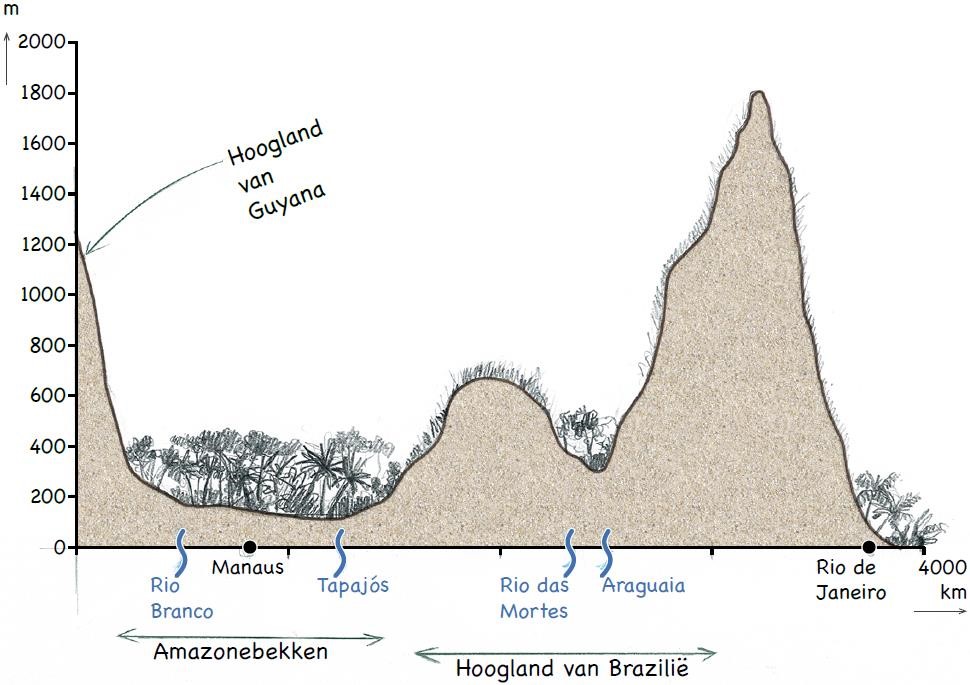 3 Braziliaanse stroom. A-C-E-B-D Boven Brazilië bevindt zich in juli een hogedrukgebied (oorzaak). Daardoor is er dalende lucht die opwarmt en zo beter in staat is waterdamp vast te houden, waardoor neerslag uitblijft (gevolg). Door de Andes worden luchtstromen vanaf de Grote Oceaan geblokkeerd. 4 a 1 savanneklimaat; 2 neerslag; 3 noorden; 4 selva; 5 cerrado; 6 llanos; 7 caatinga; 8 mangrove. b Extensieve veeteelt. c Gebrek aan neerslag/de droogte. 5 A-3, B-2, C-1 De noordoostelijke wind blaast vochtige lucht tegen het hoge Andesgebergte (oorzaak), hierdoor ontstaan stuwingsregens (gevolg). 6  Cuiabá São Paulo Recife 4- Curitiba 3.5 Natuurlijke rijkdom 1  1 ijzererts; 2 fossiele brandstoffen; 3 3,5 miljard jaar; 4 suikerriet; 5 85 procent; 6 landgrabbing 2 a Stollingsgesteente en metamorf gesteente. b De staat ligt midden in een gebied waar zich vele delfstoffen (en dus mijnbouw) bevinden. c Minas Gerais is gelegen op het Braziliaans Hoogland/São Francisco Schild. Dit oude stuk aardkorst is zo verweerd en geërodeerd dat ertsen dicht aan het oppervlak zijn komen te liggen en dus via dagbouw te winnen zijn. d A 3 Dit lijkt niet te kloppen, suikerrietproductie vindt vooral plaats in het zuidoostelijk en noordoostelijk deel van het land waar nauwelijks tropisch bos is, volgens het kaartblad (GB54) Latijns-Amerika – Bodemgebruik en/of (GB55) Brazilië – Bodemgebruik. 1 voordeel – economisch voordeel – fysisch voordeel – fysisch nadeel – fysisch nadeel – sociaal/economisch nadeel – fysisch 4 Eigen antwoord. Er moet in ieder geval genoemd worden dat er geen luchtvervuiling optreedt doordat er geen CO2 uitgestoten wordt. Aantasting van het landschap, ontbossing, verstoring natuur. c Eigen antwoord. 5 a A b Regio Noord, ofwel een groot deel van het Amazonegebied.  Economisch: de afgelegen en bosrijke ligging maakt dat de kosten van de aanleg en het energietransport hoger zullen zijn. Fysisch: Er zal veel natuur moeten wijken/aangetast worden. Sociaal-cultureel: het Amazonegebied is de leefomgeving van indianenstammen. 6 a Mato Grosso b Bijvoorbeeld: Veel, nog onontgonnen landbouwgrond dat nog niet in handen is van andere grote/nationale spelers. Met het opschuiven van de landbouwgrens zijn er vaak nog onduidelijkheden over het eigendom van stukken land, is land gemakkelijker te claimen/op te kopen. Relatief goed ontsloten gebied vergeleken met het Amazonegebied, dichter bij afzetmarkt. c Die zal waarschijnlijk toenemen. De rijke, buitenlandse partijen gaan de dienst uitmaken en armere mensen kunnen daar weinig tegen inbrengen. 3.6 Brazilië in Zuid-Amerika en de wereld 1 a C b Politiek en economisch. c Goedkopere en snellere doorvoer van producten over alle landen. 2 a 1, 2, 3, 5, 6 b Om de gevestigde politieke en economische orde te doorbreken. c Brazilië is een groot land (inwoners/oppervlak), gezien de spectaculaire economische groei begin 21e eeuw en alle aandacht die daar naar is gegaan, grotere internationale bekendheid, politiek stabieler, meer externe relaties, grotere verscheidenheid aan handelspartners. 3  Politiek: het (mede)organiseert zonder de VS of EU bijeenkomsten waar voor veel Zuid-Amerikaanse  landen belangrijke kwesties besproken worden en richt een vergelijkbaar instituut op. Economisch: een eigen bank oprichten kan alleen als je zelf ook over middelen beschikt. 4 Zij hebben verreweg de meeste FDI. Gelegen naast de VS kan het rekenen op vele investeringen van dit rijke buurland.  5 a Andes b Export over zee richting Azië of westkust VS is duurder omdat het langer onderweg is. c Leefgebieden van inheemse stammen/indianenreservaten liggen in het gebied waar men infrastructuur wil aanleggen.  Afloop is eigen antwoord. Bijv: economische belangen winnen. 6 De hoge prijzen van ijzererts en het feit dat Brazilië daar heel veel van heeft en exporteert, verklaren een aanzienlijk deel van de economische groei en dus ook de opname in het rijtje van de BRICS. Bij het zakken van de prijs voor ijzererts zie je ook de economische groei stagneren. Zo sterk lijkt de opleving dus niet op lange termijn en lijkt de ophef over de fantastische BRICS wat voorbarig/overdreven. Hoofdvragen 3.4 Landschap, klimaat en vegetatie a Amazonebekken: tropisch regenwoudklimaat, tropisch (vochtig), tropisch regenwoud. Hoogland van Brazilië: Savanneklimaat, tropisch (droog), savanne. b Het verschuiven van de ITCZ. Hierdoor heeft het Hoogland van Brazilië een droge periode waardoor een savannelandschap met verspreid bomen ontstaat, de cerrado. c Nummer 1. d Beide liggen aan de lijzijde van een gebergte. 3.5 Natuurlijke rijkdom Bauxiet, ijzererts, koper, tin, zink, goud. Aardolie en steenkool. Ze zijn hernieuwbaar/onuitputtelijk. Wanneer bij de aanleg van een waterkrachtcentrale veel natuur verloren gaat, is het lastig meer duurzaam te noemen. Wanneer men in de mijnbouw zo zorgvuldig mogelijk omgaat met mens en milieu, kun je het relatief duurzaam noemen. d Het beperkt de afhankelijkheid van andere landen + is een basis om een economie mee op te bouwen + met de verkoop er van kan veel geld verdiend worden. e Bij een groeiende vraag naar natuurlijke hulpbronnen en het schaarser worden hiervan (oorzaak), zal de prijs stijgen en daarmee ook de inkomsten (gevolg). 3.6 Brazilië in Zuid-Amerika en de wereld a UNASUR, Brazilië was initiatiefnemer/voortrekker. b Om tegenwicht te kunnen bieden aan de huidige grote machthebbers: het Westen, met de VS voorop. c Menig mno vestigt zijn hoofdkantoor in het land, wat inkomsten en kennis betekent en laat zien dat Brazilië in ieder geval meedoet in de mondiale economie. Anderzijds ligt de focus overduidelijk in het zuidoosten en de kans is groot dat enkel deze regio hier zijn voordeel mee doet, waardoor de voorsprong ten opzichte van de andere regio’s alleen maar groter wordt. d Eigen antwoord. Bijvoorbeeld: het bbp/hoofd in Brazilië is verdrievoudigd ten opzichte van het jaar 2000, maar op mondiaal niveau behoort het land nog tot de middenmoot. Weinig landen beschikken over en exporteren zo veel ijzerterts/bauxiet/olie als Brazilië, maar vaak gaat het nog om ruwe producten. Examentraining: Brazilië Opgave 3 – Klimaat en natuurlijke rijkdom 13  A ‒ Brasília, B ‒ Manaus, C ‒ Rio de Janeiro. 14  De droogste maand is juli. Dit komt door het verschuiven van de ITCZ/het equatoriaal lage drukgebied naar de meest noordelijke positie waardoor er zich dan een hogedrukgebied kan vormen boven het  Hoogland. Zichtbaar op GB 218D/GB 240D. 15  Bio-ethanol wordt in Brazilië gemaakt uit suikerriet (oorzaak). Dit gewas neemt bij de groei CO2 op uit de atmosfeer met als gevolg dat de netto-uitstoot van CO2 fors lager is dan die van benzine. Het feit dat fossiele brandstoffen uitgeput raken en dat in de strijd tegen klimaatverandering steeds vaker gebruikgemaakt wordt van duurzame producten. 16  De nabijheid van een dichtbevolkt en tamelijk welvarend gebied en de nabijheid van industrie, goed voor consumptie en verwerking. De nabijheid van grote havens, gunstig voor het transport. 17  Selvas. De hoeveelheid neerslag.  GB 204A en B /GB 224A en B of GB 228B. 18  ‒ veel meer verdamping; ‒ een onregelmatiger neerslagpatroon. Opgave 4 – Effecten globalisering 19  Met name langs de zuidoostkust vinden de meeste buitenlandse investeringen plaats, omdat daar de meeste economische activiteiten zijn. In staten zoals Amazonas zullen de meeste investeringen gericht zijn op de primaire sector (land en mijnbouw). 20  Fysisch: het land beschikt zelf over vele natuurlijke rijkdommen, grondstoffen,  landbouwmogelijkheden. Demografisch: het land heeft met 206 miljoen inwoners een enorme afzetmarkt binnen de eigen grenzen. GB 226C ondersteunt dit verwijt. Gezien de prominente rol die Brazilië in de mondiale economie inneemt, zou je verwachten dat het een hoger percentage FDI zouden hebben in vergelijking met andere Zuid-Amerikaanse landen. 21  Liever samen met China zodat ze samen een front kunnen vormen tegen de huidige macht van het Noorden. 22  Minas Gerais is gelegen op het Braziliaans Hoogland (gebiedskenmerk). Dit is een zeer oud stuk aardkorst en door verwering en erosie zijn delfstoffen aan de oppervlakte komen te liggen (oorzaak), waardoor mijnbouw goed mogelijk is. 23 Portugese kolonisten kwamen aan de oostkust aan land en begonnen vanaf daar met de ontginning van het land, wat dus ontginning van het Atlantisch Woud betekende. De cerrado wordt gebruikt voor landbouwgrond.  Mogelijke redenen zijn: dit gebied heeft een kleinere biodiversiteit en derhalve minder waarde toegekend. Savannelandschap is minder uniek dan tropisch regenwoud.  Tropisch regenwoud speelt meer tot de verbeelding/is bekender bij mensen.  Beelden van een ontgonnen savanne zijn minder spectaculair dan die van een platgebrand oerwoud. 3.7 Amazonia: de betekenis a Eigen antwoord. Bijvoorbeeld, lokaal: indianen (jagen, wonen), garimpeiros (goud); nationaal: Petrobras (aardolie), overheid (ruimte voor landbouw, land voor landlozen), mondiaal: farmaceutische bedrijven (grondstof medicijnen), multinationals als Cargill (grond voor sojateelt). b de ecologische dimensie – een grote biodiversiteit de economische dimensie – grote voorraden natuurlijke hulpbronnen de sociaal-culturele dimensie – leefgebied voor inheemse stammen de fysische dimensie – van klimatologisch belang De waterkrachtcentrale zal veel Brazilianen van elektriciteit voorzien (nationaal). Voor mens en natuur in de omgeving van de waterkrachtcentrale verandert het leven blijvend en ingrijpend (lokaal). Lokaal: door de transpiratie en snelle verdamping genereert het woud zelf een groot deel van de neerslag die lokaal valt. Nationaal: luchtstromen nemen grote hoeveelheden waterdamp vanuit Amazonia mee richting het zuiden van het land, waar het vervolgens neerslaat. e Er kan minder CO2 worden opgenomen/er wordt extra CO2 uitgestoten, waardoor de atmosfeer opwarmt met als gevolg veranderingen in klimaat. In Nederland uit zich dit bijvoorbeeld door een grotere kans op extreme buien.  Amazonia: de bedreigingen a Aanleg van waterkrachtcentrales, aanleg van infrastructuur, mijnbouwactiviteiten, houtkap voor de verkoop, grond voor akkerbouw. b Met de verkoop van vlees en/of melk kan geld verdiend worden (economisch). Anderzijds moet er bos voor wijken (ecologisch) en gebeurt het dat er land ontgonnen wordt dat toebehoort aan inheemse stammen (sociaal-cultureel). c De bodem wordt niet gevoed met dode, gevallen plantenresten en verarmt daardoor snel. De bodem wordt niet beschermd tegen de felle zon (droogt uit) en eventueel nog aanwezige voedingsstoffen spoelen uit bij regen omdat het water zonder beschermend bladerdak rechtstreeks op de grond valt. d Stijging welvaart, groei van de wereldbevolking. e Eigen antwoord.  Amazonia: de toekomst a Biodiversiteit behouden, inheemse stammen hun leefgebied laten behouden, opwarming van de aarde tegengaan, geen verdere verstoring van neerslagpatronen, vervuiling stoppen. b Ecosystemen dienen onaangetast te blijven, mensen die hun geld verdienen aan het regenwoud zullen ook inkomsten moeten blijven houden, inheemse stammen bewonen het gebied en dit dient gerespecteerd te worden, wetshandhaving en -controle. c Meestal wordt, wanneer de grond uitgeput is, een nieuw stuk bos gekapt en verplaatst het bedrijf zich ten koste van weer een stuk regenwoud. Bijvoorbeeld door een hogere prijs te betalen voor natuurlijke hulpbronnen afkomstig uit Amazonia. Eigen antwoord. Bijvoorbeeld: ik vind het een prima ontwikkeling, via toerisme ontstaat er meer respect en begrip voor de inheemse stammen. Mogelijk gevolg: de stam komt uit het isolement en ‘verwestert’.  Etniciteit en ongelijkheid a Zowel inkomen te verhogen als verbetering gezondheid/stimuleren onderwijs. b In staten waar veel gekleurde mensen wonen, wordt het meest gebruikgemaakt van de Bolsa Família (situatie), dit sluit aan bij de regel ‘hoe donkerder, hoe armer’ (algemene regel). Zij bewonen vooral de staten in Amazonia. In dat gebied maakt minder dan 1 procent gebruik van de Bolsa. Ongelijke grondverdeling en bezitsverhoudingen. e Op het platteland zijn het de grootgrondbezitters met land, macht en geld. Vanuit een achterstandspositie ben je grotendeels van hen afhankelijk om rond te komen. Er zijn immers minder mogelijkheden om inkomen te verwerven dan in de stad. f Eigen antwoord. 3.11 Ontwikkelingen in megasteden a Segregatie op basis van inkomen.  In wijk I. Hier is het CBD en wonen de allerrijksten, terwijl daar ook nog enkele favela’s gelegen zijn. b Door het geweld in de favela’s trekken rijkere mensen zich terug in beveiligde woonwijken. c Nummer II, niet in het dure centrum maar in een cirkel daaromheen, waar het nog wel te betalen is en voorzieningen beter zijn dan in de randstedelijke favela’s. Hun gestegen koopkracht stimuleert consumptie en productie. d Armoede ligt ten grondslag aan het geweld. De oudste favela’s liggen het dichtst bij het stadscentrum. Daar zijn problemen dus het meest in het oog springend en leveren merkbaar meer overlast/ergernis op dan de favela’s die aan de rand van de stad gelegen zijn. e Bijvoorbeeld: Rijkere mensen verhuizen vanuit het drukke/dure stadscentrum (pushfactor) naar de ruimere/goedkopere stadsrand (pullfactor). Armere mensen verhuizen vanuit de stad vanuit hun krappe favela/huis omdat ze daar niet meer in passen (pushfactor) en zoeken de ruimte op (pullfactor)  Jonge mensen die (nog veel) kinderen krijgen, natuurlijke bevolkingsgroei (leeftijd). Ruraal-urbane migratie door armere mensen die hun heil/werk in de stad komen zoeken (pullfactor). f Laagste inkomensgroep: vaak woonachtig in favela’s ver van het werk, weinig geld voor het (gebrekkige) openbaar vervoer. Hoogste inkomensgroep: vanuit suburbs is met de auto het centrum slecht te bereiken/files. Virtueel veldwerk naar de ruimtelijke segregatie in Rio de Janeiro (SE) 1 a Bijv: vliegvelden, havens, spoorlijn, snelwegen. b Bijv: strand, stadion, parken, watersport. c Eigen antwoorden. 2 d Eigen antwoord. Bijv: barretjes, ateliers, schooltjes, satellietschotels. e Eigen antwoord. Eigen antwoord. Bijv: Voordelen zijn dat je er goedkoop kunt wonen, grote sociale controle. Nadelen zijn de criminaliteit en gebrek aan hygiëne. Eigen antwoord. h Eigen antwoord. 3 i 	De wijk is ruim opgezet, veel groenvoorziening, lage bebouwingsdichtheid, brede wegen. j 	Hoge inkomens, rond de 30 jaar, overwegend blanke huidskleur. k Dicht bij strand, veel voorzieningen (goede restaurants, golfbaan), wonen veel rijke/hoog opgeleide mensen. Eigen antwoord. Afsluiting Centro: aan de baai, relatief vlak, goede bereikbaarheid vanaf zee, oudste gedeelte. Rocinha: op de berghellingen, risicovol wonen. Alphaville: een soort suburb aan de buitenkant van de stad, weg van drukte. Rocinha: minste (overheids)controle. o Centro: daar kom je zowel de hele rijke mensen als de allerarmste tegen. Denk aan de zonnebrillenkraampjes tussen de wolkenkrabbers. p Bijv: Mensen uit Alphaville zullen werken in Centro; mensen uit Rocinha zijn in dienst bij mensen in Alphaville (huishouding, tuinen); mensen uit Rocinha zullen in Centro de kost proberen te verdienen aan toeristen. q Eigen antwoord. Samenvatting geografisch beeld mental map natuurlijke bevolkingsgroei migratie mestiezen etniciteit Lorenzcurve gated communities grootgrondbezitters verstedelijkingstempo 11 Verstedelijkingsgraad stedelijk netwerk bbp/hoofd informele sector brp/hoofd handelsoriëntatie Importpakket 18 Exportpakket Corruptie Bevolkingsparticipatie UNASUR Ertsen Fossiele brandstoffen Hydro-elektriciteit steppeklimaat cerrado selva tropisch klimaat Passaatwinden etages biodiversiteit Landbouw/Mijnbouw kringlopen Mijnbouw/Landbouw landdegradatie illegale houtkap landrechten 38 draagkracht Duurzamer landgebruik grondbezitsverhoudingen Positieve discriminatie Bolsa Família 